RECOMENDACIONES VALORES CÍVICOS 4ºHola a todos, mucho ánimo que ya nos queda menos, esperamos que todos sigáis bien.Esta semana nos gustaría que completarás una ficha interactiva (debes pinchar en este enlace: https://es.liveworksheets.com/il233850ga), relacionada con la resolución de conflictos.Una vez la hayas completado en tu móvil, tablet u ordenador, pincha el botón de TERMINADO y después pincha en ENVIAR LAS RESPUESTAS A MI PROFESOR/A y te saldrá esta imagen.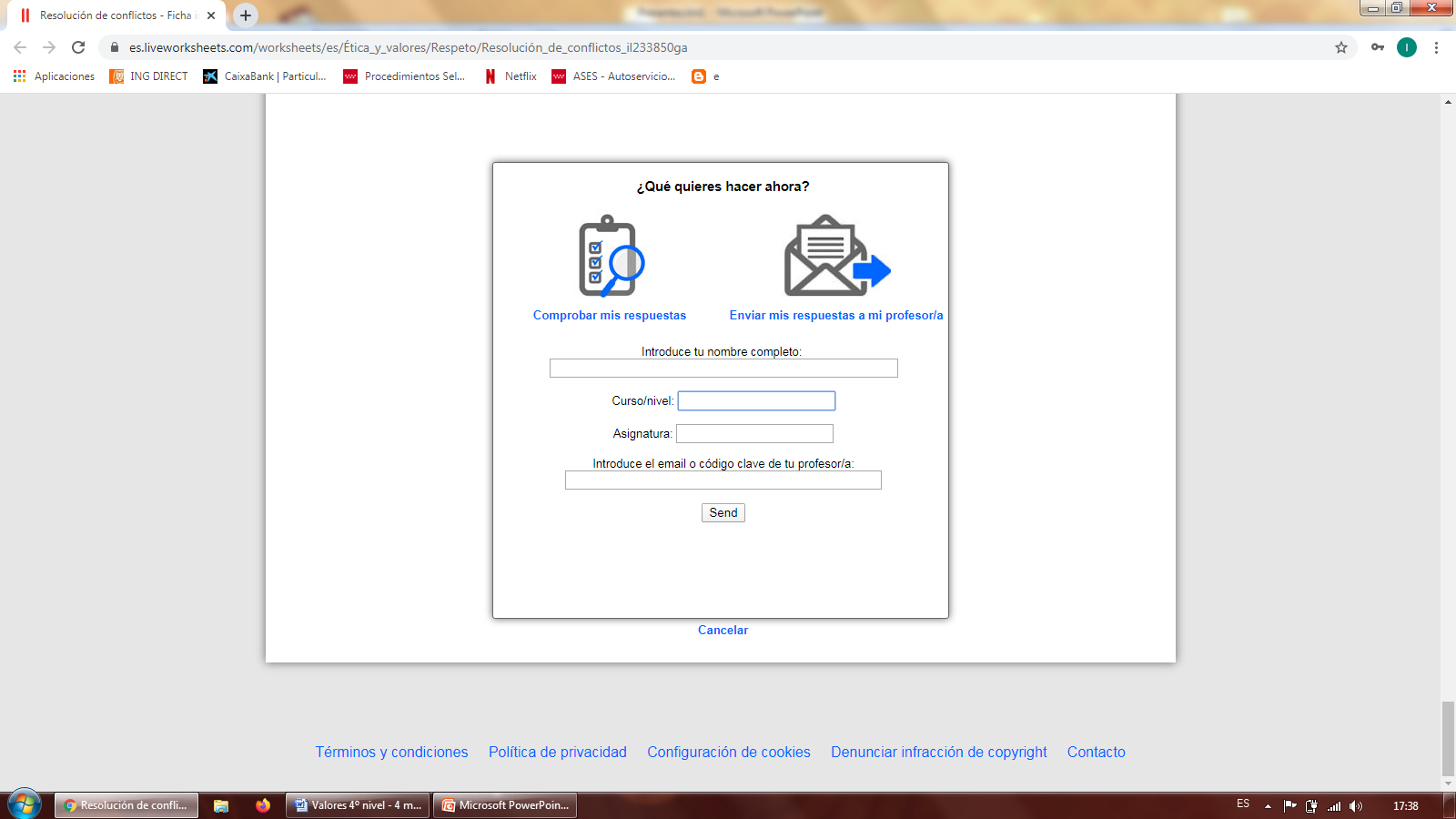 Aquí debes rellenar tu nombre, curso, asignatura e introducir la siguiente cuenta de correo: tutoria.isaacleiva@gmail.com. Por último, debes pinchar en el botón SEND y nos llegarán las respuestas a los profesores de Valores de 4ºA y B.Un saludo y mucho ánimo.Laura Belinchón e Isaac Leiva.